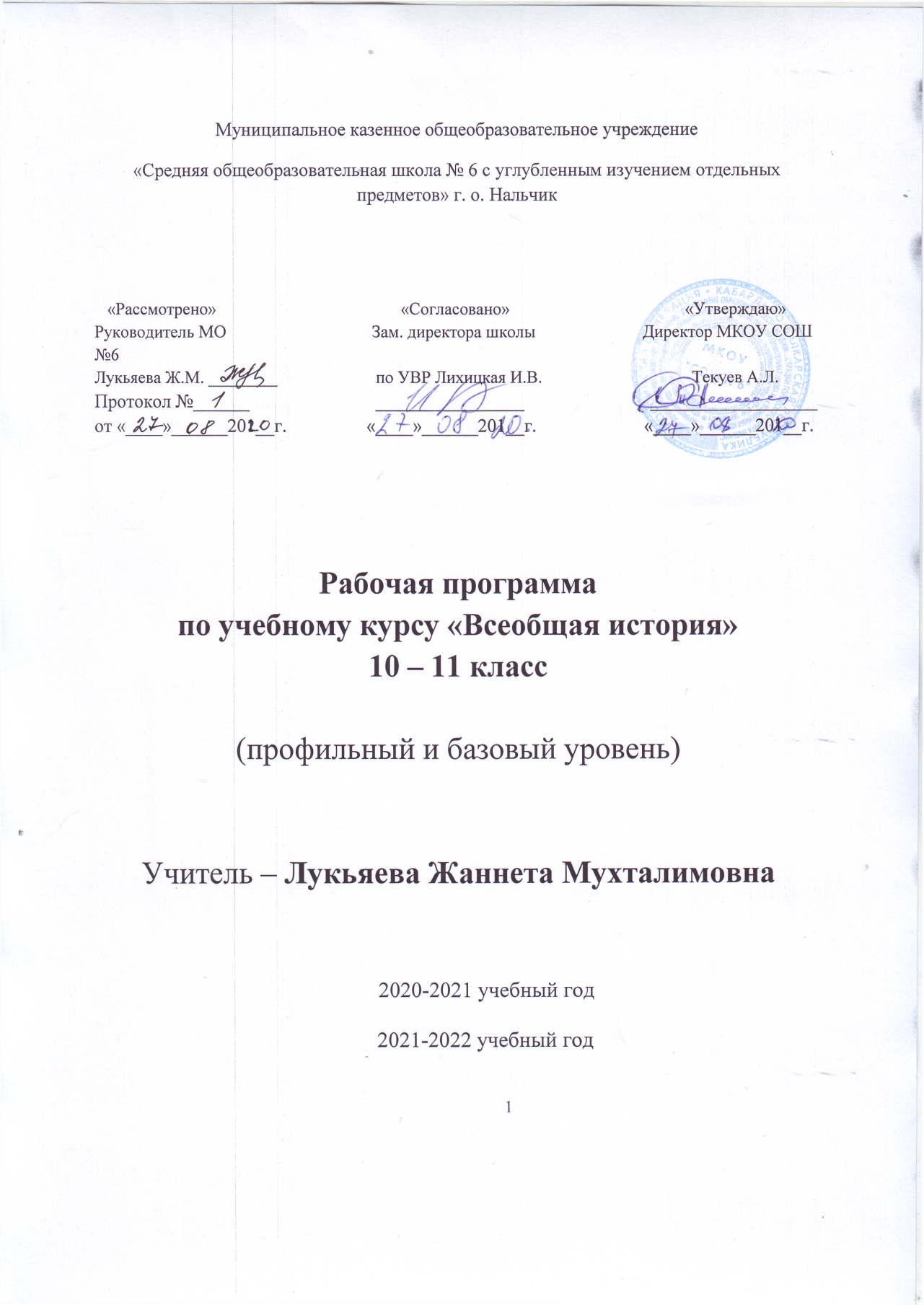 ПРИМЕРНАЯ РАБОЧАЯ ПРОГРАММАк учебнику Н.В. Загладина, Л.С. Белоусова«История. Всеобщая история. Новейшая история 1914 г.-начало XXI в.»для 10–11 классов общеобразовательных организацийБазовый и углублённый уровниПОЯСНИТЕЛЬНАЯ ЗАПИСКА      Рабочая программа составлена на основе: Государственного стандарта среднего (полного) общего образования по истории, Федеральный закон Российской Федерации от 29 декабря 2012 г. N 273-ФЗ "Об образовании в Российской Федерации"Федерального базисного учебного плана для образовательных учреждений Российской Федерации, примерной программы среднего (полного) общего образования на профильном уровне по истории; Авторской программы Н.В. Загладина, Л.С. Белоусова        «История. Всеобщая история. Новейшая история 1914 г.-начало XXI в.»для 10–11 классов Общая характеристика курсаПрограмма и учебник не имеют аналогов в отечественной школьной учебной литературе. Их принципиальная новизна заключается прежде всего в том, что впервые написана не история мировых цивилизаций, а «Всеобщая история». Это соответствует федеральному компоненту Государственного стандарта среднего (полного) общего образования по истории. «Всеобщая история» позволяет дать учащимся целостное интегрированное представление о всемирно-историческом развитии, о пути человечества к современному глобализирующемуся миру; помогает выработать у учащихся навыки исторического мышления, сформировать у них историко-политическую и гуманитарную культуру.       В освещении истории синтезированы современные научные подходы — историко-компаративистский, культурно-антропологический, цивилизационный, теории модернизации. Это позволило глубже раскрыть сущность различных исторических эпох, показать исторические судьбы регионов в их сопоставлении и комплексе взаимосвязей, в контексте всемирной истории. Удалось избежать дробления истории на конкретные описания истории отдельных стран и выявить магистральную направленность и важнейшие характеристики истории эпох и регионов.       Авторы ставили задачу показать основные линии исторического движения к современному миру, объяснить учащимся, как разные исторические эпохи связаны с современностью, как историческое наследие Востока и Запада живет в дне сегодняшнем. Это послужило актуализации исторического материала без его идеологизации и, как надеются авторы, предоставило школьникам возможность не только рационально, но и эмоционально сделать исторический опыт частью личного опыта, почувствовать себя звеном в цепи поколений. Принципиально новой является структура программы и учебника. Они имеют два уровня содержания: базовый и социально-гуманитарный профильный.       Базовый уровень имеет основной, просто и логично изложенный материал; профильный уровень расширяет информационное поле учебника, представляет теоретические обобщения, некоторые дискуссионные научные моменты. Учащиеся вводятся в круг современных концепций исторического развития, знакомятся с научными подходами к изучению истории, наиболее репрезентативными для мировой науки конца XX и начала XXI в.       В программе и учебнике предпринята попытка показать историю «с человеческим лицом», без чего современный взгляд на нее невозможен. Так история культуры включена не в качестве дополнительного звена, но с позиций культурно-исторического подхода. Охарактеризованы основные «картины мира», типы ментальности в различные исторические эпохи. Показано взаимодействие человека и общества в их различных аспектах: в сфере власти, политико-социальных процессах, экономике, повседневной жизни и др. Особое внимание уделено религии в рассматриваемых цивилизациях и исторических эпохах. Авторы также старались показать вклад разных народов и цивилизаций в сокровищницу человеческой культуры.       Программа и учебник ориентируют учащихся на формирование навыков анализа мирового развития, выработку у них определенного иммунитета к упрощенному истолкованию всеобщей истории как поля реализации тех или иных всемирных законов, понимания человеческой составляющей истории. Цель курса: дать учащимся целостное интегрированное представление о всеобщей истории, на этой основе выработать у них способность самостоятельно анализировать особенности исторического развития и современной ситуации, сформировать у учащихся гражданскую позицию.       Задачи курса:      — дать комплекс знаний об истоках, развитии, специфике отдельных периодов истории и цивилизаций, их роли в становлении современного мира;       — помочь учащемуся выработать историческое мышление — подход к общественным явлениям в их становлении и развитии, в определенном историческом контексте и в связи с конкретным историческим опытом;      — показать историю «с человеческим лицом», глубже раскрыть ее гуманитарные аспекты;      — расширить представления учащихся о характере современной исторической науки, неоднозначности исторических знаний, выработать критический подход к ним;      — способствовать овладению учащимися приемами исторического анализа;      — помочь становлению гуманитарной культуры учащихся, научить быть открытыми опыту других народов, цивилизаций, способствовать усвоению ими демократических ценностей и выработке у учащихся толерантности. Сроки реализации программы: Рабочая программа рассчитана на 28 учебных часа из расчета 2-х учебных часов в неделю и предназначена для учащихся 10-х классов на 2 полугодие учебного года.Планируемые результаты освоения курса на основе ПООП СОО Методической основой преподавания истории в старшей школе, согласно ФГОС, является системно- деятельностный подход, обеспечивающий достижение личностных, метапредметных и предметных образовательных результатов посредством организации активной познавательной деятельности обучающихся. Для курса всеобщей истории 10–11 классов отметим следующее направления планируемых результатов. 1. Личностные: Личностные результаты в сфере отношений обучающихся к себе, к своему здоровью, к познанию себя: ориентация обучающихся на достижение личного счастья, реализацию позитивных жизненных перспектив, инициативность, креативность, готовность и способность личностному самоопределению, способность ставить цели и строить жизненные планы; готовность и способность обучающихся к отстаиванию личного достоинства, собственного мнения, готовность и способность вырабатывать собственную позицию по отношению к общественно-политическим событиям прошлого и настоящего на основе осознания и осмысления истории, духовных ценностей и достижений нашей страны; готовность и способность обучающихся к саморазвитию и самовоспитанию в соответствии с общечеловеческими ценностями и идеалами гражданского общества и др.; Личностные результаты в сфере отношений обучающихся к России как к Родине (Отечеству): российская идентичность, способность к осознанию российской идентичности в поликультурном социуме, чувство причастности к историко-культурной общности российского народа и судьбе России, патриотизм, готовность к служению Отечеству, его защите; уважение к своему народу, чувство ответственности перед Родиной, гордости за свой край, свою Родину, прошлое и настоящее многонационального народа России, уважение государственных символов (герб, флаг, гимн); формирование уважения к русскому языку как государственному языку Российской Федерации, являющемуся основой российской идентичности и главным фактором национального самоопределения; воспитание уважения к культуре, языкам, традициям и обычаям народов, проживающих в Российской Федерации и др. Личностные результаты в сфере отношений обучающихся к закону, государству и к гражданскому обществу: гражданственность, гражданская позиция активного и ответственного члена российского общества, осознающего свои конституционные права и обязанности, уважающего закон и правопорядок, осознанно принимающего традиционные национальные и общечеловеческие гуманистические и демократические ценности, готового к участию в общественной жизни; мировоззрение, соответствующего современному уровню развития науки и общественной практики, основанного на диалоге культур, а также различных форм общественного сознания, осознание своего места в поликультурном мире; интериоризация ценностей демократии и социальной солидарности, готовность к договорному регулирования отношений в группе или социальной организации, готовность обучающихся к конструктивному участию в принятии решений, затрагивающих права и интересы, в том числе в различных формах общественной самоорганизации, самоуправления, общественно значимой деятельности; приверженность идеям интернационализма, дружбы, равенства, взаимопомощи народов; воспитание уважительного отношения к национальному достоинству людей, их чувствам, религиозным убеждениям; готовность обучающихся противостоять идеологии экстремизма, национализма, ксенофобии, коррупции, дискриминации по социальным, религиозным, расовым, национальным признакам и другим негативным социальным явлениям и др. Личностные результаты в сфере отношений обучающихся с окружающими людьми: нравственное сознание и поведение на основе усвоения общечеловеческих ценностей, толерантного сознания и поведения в поликультурном мире; принятие гуманистических ценностей, осознанное, уважительное и доброжелательное отношения к другому человеку, его мнению, мировоззрению; компетенций сотрудничества со сверстниками, детьми младшего возраста, взрослыми в  образовательной, общественно полезной, учебно-исследовательской, проектной и других видах деятельности и др. Личностные результаты в сфере отношений обучающихся к окружающему миру, к живой природе, художественной культуре: готовность и способность к образованию, в том числе самообразованию, на протяжении всей жизни; сознательное отношение к непрерывному образованию как условию успешной профессиональной и общественной деятельности; экологическая культура, бережное отношения к родной земле, природным богатствам России и мира, понимание влияния социально-экономических процессов на состояние природной и социальной среды, ответственности за состояние природных ресурсов, умений и навыков разумного природопользования, нетерпимого отношения к действиям, приносящим вред экологии; приобретение опыта эколого- направленной деятельности; эстетическое отношения к миру, готовность к эстетическому обустройству собственного быта. Личностные результаты в сфере отношений обучающихся к семье и родителям, в том числе подготовка личности к семейной жизни: положительный образ семьи, отцовства и материнства, интериоризация традиционных семейных ценностей. Личностные результаты в сфере отношений обучающихся к труду, в сфере социально-экономических от- ношений: уважение всех форм собственности, готовность к защите своей собственности, осознанный выбор будущей профессии как путь и способ реализации собственных жизненных планов; готовность обучающихся к трудовой профессиональной деятельности как к возможности участия в решении личных, общественных, государственных, общенациональных проблем; потребность трудиться, уважение к труду и людям труда, трудовым достижениям, добросовестное, ответственное и творческое отношение к разным видам трудовой деятельности и др. 2. Метапредметные результаты Регулятивные универсальные учебные действия самостоятельно определять цели, задавать параметры и критерии, по которым можно определить, что цель достигнута; оценивать возможные последствия достижения поставленной цели в деятельности, собственной жизни и жизни окружающих людей, и основываясь на соображениях этики и морали; ставить и формулировать собственные задачи в образовательной деятельности и в жизненных ситуациях; оценивать ресурсы, в том числе время и другие нематериальные ресурсы, необходимые для достижения поставленной ранее цели; выбирать путь достижения цели, планировать решение поставленных задач, оптимизируя материальные и нематериальные затраты; организовывать эффективный поиск ресурсов, необходимых для достижения поставленной цели; сопоставлять полученный результат деятельности с поставленной заранее целью. Познавательные универсальные учебные действия искать и находить обобщённые способы решения задач, в том числе, осуществлять развёрнутый информационный поиск и ставить на его основе новые (учебные и познавательные) задачи; критически оценивать и интерпретировать информацию с разных позиций, распознавать и фиксировать противоречия в информационных источниках; использовать различные модельно-схематические средства для представления существенных связей и отношений, а также противоречий, выявленных в информационных источниках; находить и приводить критические аргументы в отношении действий и суждений другого; содержательно относиться к критическим замечаниям в отношении собственного суждения, рассматривать их как ресурс собственного развития; выходить за рамки учебного предмета и осуществлять целенаправленный поиск возможности широкого переноса средств и способов действия; выстраивать индивидуальную образовательную траекторию, учитывая ограничения со стороны других участников и ресурсные ограничения; менять и удерживать разные позиции в познавательной деятельности. Коммуникативные универсальные учебные действия осуществлять деловую коммуникацию, как со сверстниками, так и со взрослыми (как внутри образовательной организации, так и за её пределами), подбирать партнёров для деловой коммуникации, исходя из соображений результативности взаимодействия, а не личных симпатий; при осуществлении групповой работы быть как руководителем, так и членом команды в разных ролях (генератор идей, критик, исполнитель, выступающий, эксперт и т.д.); координировать и выполнять работу в условиях реального, виртуального и комбинированного взаимодействия; развёрнуто, логично и точно излагать свою точку зрения с использованием адекватных (устных и письменных) языковых средств; распознавать конфликтогенные ситуации и предотвращать конфликты до их активной фазы, вы- страивать деловую и образовательную коммуникацию, избегая личностных оценочных суждений. 3. Предметные Базовый уровень: В области предметного знания: овладеет и будет активно использовать комплекс знаний об основных этапах, ключевых событиях истории человечества в новейшее время; раскрывать историю человечества как многоаспектный процесс взаимодействия с государств и народов во всех сферах общественной жизни, в т.ч. и в современном глобальном мире; соотносить историческое время, исторические события, действия и поступки исторических личностей ХХ века; описывать условия существования, основные занятия, образ жизни человека в ХХ века; приводить изложенные в учебной литературе оценки исторических деятелей, характера и значения преобразований, событий и войн, революций. В области предметных учений и навыков: определять причины и следствия событий истории человечества в 1914- 2015 годов; различать в исторической информации факты и мнения, описания и объяснения, гипотезы и теории; оценивать роль личности в истории ХХ века, приводить аргументы и примеры в защиту своей точки зрения; на конкретных примерах демонстрировать умение сравнивать исторические события истории новейшего времени; на конкретных примерах демонстрировать умение обобщать исторические события новейшей истории; сравнивать исторические пути развития разных стран в 1914–2015 годов, объяснять общее и особенное; устанавливать аналогии в исторических путях разных стран; использовать навыки проектной деятельности, умения вести диалог, участвовать в дискуссии по исторической тематике в условиях открытого информационного общества; составлять описание исторических объектов и памятников ХХ века на основе текста, иллюстраций, макетов, интернет–ресурсов; излагать круг дискуссионных вопросов всеобщей истории ХХ века и существующие в науке их современные версии и трактовки; отбирать необходимый материал из разных исторических и иных источников, обосновывать свою точку зрения; анализировать информацию из различных источников по истории Новейшего времени. В области работы с историческими источниками: работать с разными видами исторических источников, а также критически их анализировать; извлекать информацию из исторического источника, определяя место и время его создания; работать с историческими документами; сравнивать различные исторические документы, давать им характеристику; использовать историческую карту для определения событий и процессов новейшей истории; извлекать информацию из исторической карты, картосхем, привязывать исторические события    к месту и времени; читать информацию по исторической карте (схеме), использовать данную информацию в работе с остальными историческими источниками; работать с иллюстративным материалом, соотносить полученные данные с историческими событиями (явлениями, процессами); обзорно использовать информацию Интернета, телевидения при изучении политической деятельности современных политических лидеров зарубежных стран и проводить отбор необходимой информации. В области формирования субъектной позиции обучающихся: обосновывать собственную точку зрения по ключевым вопросам истории новейшего времени; применять полученные знания при анализе современной мировой политики; уважительно относиться к историко-культурному наследию стран и народов, занимать активную позицию по сохранению памятников истории и культуры; обоснованно оценивать исторический материал из различных источников; оценивать деятельность исторических личностей на основе изучения явлений, событий, высказывая при этом собственные суждения с использованием в своей речи основных исторических терминов и понятий, относящихся к истории ХХ века; давать оценку наиболее значительным событиям мировой истории новейшего времени; иметь собственную точку зрения по ключевым вопросам всеобщей истории ХХ века и обосновывать её с опорой на знание исторических фактов; участвовать в обсуждении вопроса о том, для чего нужно знать историю. Углублённый уровень: применять приёмы самостоятельного поиска и критического анализа историко-социальной информации, её систематизации и представления в различных знаковых системах; раскрывать сущность дискуссионных вопросов новейшей истории; использовать приобретённые знания и умения в практической деятельности и повседневной жизни для понимания и критического осмысления общественных процессов и ситуаций, определения собственной позиции по отношению к явлениям современной жизни, исходя из их исторической обусловленности; формулирования своих мировоззренческих взглядов и принципов, соотнесения их с исторически возник- шими системами, идеологическими теориями, учёта в своих действиях необходимости конструктивного взаимодействия людей с разными убеждениями, культурными ценностями и социальным положением; владеть системными историческими знаниями, служащими основой для понимания мировой истории ХХ — начала ХХI века, соотнесения (синхронизации) событий и процессов всемирной, национальной и региональной/локальной истории; сравнивать зарубежных стран в Новейшее время, объяснять, в чём заключались общие черты и особенности; применять приёмы самообразования в области общественно — научного (социально-гуманитарного) познания для дальнейшего получения профессионального образования; самостоятельно анализировать исторические документы новейшей истории; применять знания о роли современной исторической науки, основных методах исторического познания в решении задач прогрессивного развития человечества; использовать понятийный аппарат исторического знания и приёмы исторического анализа, меж- предметные связи для осмысления, раскрытия сущности, причинно-следственных связей и значения событий, процессов и явлений прошлого и современности; применять исторические знания для выявления и сохранения исторических и культурных памятников своей страны и мира; знать основные концепции в исторической науке, излагать свою позицию в логике выбранного подхода; объяснять исторически сложившиеся нормы социального поведения людей другой культуры и национальной принадлежности; целенаправленно применять знания об историческом процессе в познавательной, проектной, учебно-исследовательской деятельности, социальной практике, поликультурном общении, общественных обсуждениях и т.д.; выявлять наиболее очевидные случаи несоответствия исторической действительности в художественном отображении событий прошлого, а также в обыденной или политизированной трактовке вопросов истории; самостоятельно применять исторические знания на конференциях, круглых столах, исследовательской деятельности; излагать свою позицию; высказывать и объяснять оценочные суждения о деятельности исторических личностей; выявлять особенности исторического периода на основе достижений культуры; систематизировать исторический материал, содержащийся в учебной и дополнительной литературе; высказывать и аргументировать свою оценку событий и личностей. Нормы оценки знаний за выполнение теста учащихся по историиНормы оценки знаний учащихся по истории(устный, письменный ответ)Отметка «5» выставляется в том случае, если учащийся или экзаменующийся в полном объеме выполняет предъявленные задания и демонстрирует следующие знания и умения: логично, развернуто излагать содержание вопроса, в котором продемонстрировано умение описать то или иное общественное явление или процесс; сравнивать несколько социальных объектов, процессов (или несколько источников), выделяя их существенные признаки, закономерности развития; делать вывод по вопросу и аргументировать его с теоретических позиций социальных наук; сопоставлять различные точки зрения, выдвигать аргументы в обоснование собственной позиции и контраргументы по отношению к иным взглядам; применять полученные знания при анализе конкретных ситуаций и планировать практические действия; оценивать действия субъектов социальной жизни с точки зрения социальных норм, экономической рациональности; раскрывать содержание основных обществоведческих терминов в контексте вопроса;  Отметка «4» выставляется в том случае, если учащийся или экзаменующийся  продемонстрировал предъявляемые требования такие же, как и к ответу на «отлично», но при ответе допустил неточности, не искажающие общего правильного смысла;  верно освятил тему вопроса, но недостаточно полно ее раскрыл;  продемонстрировал знание причинно-следственных связей, основных теоретических положений, но отдельные положения ответа не подтвердил фактами, не обосновал аргументами;   не смог самостоятельно дать необходимые поправки и дополнения; дал определения прозвучавшим при ответе понятиям; дал ответы на уточняющие вопросы.  Отметка «3» выставляется в том случае, если учащийся или экзаменующийся демонстрирует умение описывать то или иное общественное явление, объяснять его с помощью конкретных примеров;  делает элементарные выводы; путается в терминах; не может сравнить несколько социальных объектов или точек зрения; не может аргументировать собственную позицию;  затрудняется в применении знаний на практике при решении конкретных ситуаций; справляется с заданием лишь после наводящих вопросов. Отметка «2» выставляется в том случае, если учащийся или экзаменующийся  не увидел проблему, но не смог ее сформулировать; не раскрыл проблему; представил информацию не в контексте задания; или отказался отвечать (уважительная причина отсутствует).Содержание программы Базовый уровеньСодержание программы Углубленный уровеньСодержание учебного курса Раздел 1. Мир накануне и в годы Первой мировой войны Мир накануне Первой мировой войны Индустриальное общество. Либерализм, консерватизм, социал-демократия, анархизм. Рабочее и социалистическое движение. Профсоюзы. Расширение избирательного права. Национализм. «Империализм». Колониальные и континентальные империи. Мировой порядок перед Первой мировой войной. Антанта      и Тройственный союз. Гаагские конвенции и декларации. Гонка вооружений и милитаризация. Пропаганда. Региональные конфликты накануне Первой мировой войны. Причины Первой мировой войны. Первая мировая война Ситуация   на   Балканах.   Сараевское   убийство.   Нападение   Австро-Венгрии   на   Сербию.   Вступление   в войну Германии, России, Франции, Великобритании, Японии, Черногории, Бельгии.  Цели войны.  Пла-  ны сторон. «Бег к морю». Сражение на Марне.  Победа российской армии под Гумбиненом и поражение под Танненбергом. Наступление в Галиции. Морское сражение при Гельголанде. Вступление в войну Османской империи. Вступление в войну Болгарии и Италии. Поражение Сербии. Четверной союз (Центральные державы). Верден. Отступление российской армии. Сомма. Война в Месопотамии. Геноцид в Османской империи. Ютландское сражение. Вступление в войну Румынии. Брусиловский прорыв. Вступление в войну США. Революция 1917 г.  и выход из войны России. 14 пунктов В. Вильсона. Бои на Западном фронте. Вой-      на в Азии. Капитуляция государств Четверного союза. Новые методы ведения войны. Националистическая пропаганда. Борьба на истощение. Участие колоний в европейской войне. Позиционная война. Новые практики политического насилия: массовые вынужденные переселения, геноцид. Политические, экономические, социальные и культурные последствия Первой мировой войны. Раздел 2. Межвоенный период (1918–1939) Революционная волна после Первой мировой войны Образование новых национальных государств.  Народы бывшей российской империи: независимость и вхождение в СССР. Ноябрьская революция в Германии. Веймарская республика. Антиколониальные выступления в Азии и Северной Африке. Образование Коминтерна. Венгерская советская республика. Образование республики в Турции и кемализм. Версальско-вашингтонская система Планы послевоенного устройства мира. Парижская мирная конференция.  Версальская система.  Лига наций. Генуэзская конференция 1922 г. Рапалльское соглашение и признание СССР. Вашингтонская конференция. Смягчение Версальской системы. Планы Дауэса и Юнга. Локарнские договоры. Формирование новых военно-политических блоков — Малая Антанта, Балканская и Балтийская Антанты. Пацифистское движение. Пакт Бриана-Келлога. Страны Запада в 1920-е гг. Реакция на «красную угрозу». Послевоенная стабилизация. Экономический бум. Процветание. Возникновение массового общества.  Либеральные политические режимы.  Рост влияния социалистических партий и профсоюзов. Авторитарные режимы в Европе: Польша и Испания. Б. Муссолини и идеи фашизма. Приход фашистов к власти в Италии. Создание фашистского режима. Кризис Маттеотти. Фашистский режим в Италии. Политическое развитие стран Южной и Восточной Азии Китай после Синьхайской революции. Революция в Китае и Северный поход. Режим Чан Кайши и гражданская война с коммунистами. «Великий поход» Красной армии Китая. Становление демократических институтов и политической системы колониальной Индии. Поиски «индийской национальной идеи». Национально-освободительное движение в Индии в 1919–1939 гг. Индийский национальный конгресс и М. Ганди. Великая депрессия. Мировой экономический кризис. Преобразования Ф. Рузвельта в США Начало Великой депрессии. Причины Великой депрессии. Мировой экономический кризис. Социально-политические последствия Великой депрессии. Закат либеральной идеологии. Победа Ф Д. Рузвельта на выборах в США. «Новый курс» Ф.Д. Рузвельта. Кейнсианство. Государственное регулирование экономики. Другие стратегии выхода из мирового экономического кризиса. Тоталитарные экономики. Общественно-политическое развитие стран Латинской Америки. Нарастание агрессии. Германский нацизм Нарастание агрессии в мире. Агрессия Японии против Китая в 1931–1933 гг. НСДАП и А. Гитлер. «Пивной» путч. Приход нацистов к власти. Поджог Рейхстага. «Ночь длинных ножей». Нюрнбергские законы. Нацистская диктатура в Германии. Подготовка Германии к войне. «Народный фронт» и Гражданская война в Испании Борьба с фашизмом в Австрии и Франции. VII Конгресс Коминтерна. Политика «Народного фронта». Революция в Испании. Победа «Народного фронта» в Испании. Франкистский мятеж и фашистское вмешательство. Социальные преобразования в Испании. Политика «невмешательства». Советская помощь Испании. Оборона Мадрида. Сражения при Гвадалахаре и на Эбро. Поражение Испанской республики. Политика «умиротворения» агрессора Создание оси Берлин–Рим–Токио. Оккупация Рейнской зоны. Аншлюс Австрии. Судетский кризис. Мюнхенское соглашение и его последствия. Присоединение Судетской области к Германии. Ликвидация независимости Чехословакии. Итало-эфиопская война. Японо-китайская война и советско-японские конфликты. Британско-франко-советские переговоры в Москве. Советско-германский договор о  ненападении и его последствия. Раздел Восточной Европы на сферы влияния Германии и СССР. Развитие культуры в первой трети ХХ в. Основные направления в искусстве. Модернизм, авангардизм, сюрреализм, абстракционизм, реализм. Психоанализ. Потерянное поколение. Ведущие деятели культуры первой трети ХХ в. Тоталитаризм и культура. Массовая культура. Олимпийское движение. Раздел 3. Вторая мировая война Начало Второй мировой войны Причины Второй мировой войны. Стратегические планы основных воюющих сторон. Блицкриг. «Странная война», «линия Мажино». Разгром Польши. Присоединение к СССР Западной Белоруссии     и Западной Украины. Советско-германский договор о дружбе и границе. Конец независимости стран Балтии, присоединение Бессарабии и Северной Буковины к СССР. Советско-финляндская война и её международные последствия. Захват Германией Дании и Норвегии. Разгром Франции и её союзников. Германо-британская борьба и захват Балкан. Битва за Британию. Рост советско-германских противоречий. Начало Великой Отечественной войны и войны на Тихом океане Нападение Германии на СССР. Нападение Японии на США и его причины.  Пёрл-Харбор.  Формирование Антигитлеровской коалиции и выработка основ стратегии союзников. Ленд-лиз. Идеологическое и политическое обоснование агрессивной политики нацистской Германии. Планы Германии в отношении СССР. План «Ост». Планы союзников Германии и позиция нейтральных государств. Коренной перелом в войне Сталинградская битва. Курская битва. Война в Северной Африке. Сражение при Эль-Аламейне. Стратегические бомбардировки немецких территорий. Высадка в Италии и падение режима Муссолини. Перелом в войне на Тихом океане. Тегеранская конференция. «Большая тройка». Каирская декларация. Роспуск Коминтерна. Жизнь во время войны. Сопротивление оккупантам Условия жизни в СССР, Великобритании и Германии. «Новый порядок». Нацистская политика геноцида, холокоста. Концентрационные лагеря. Принудительная трудовая миграция и насильственные переселения. Массовые расстрелы военнопленных и гражданских лиц. Жизнь на оккупированных территориях. Движение Сопротивления и коллаборационизм. Партизанская война в Югославии. Жизнь в США и Японии. Положение в нейтральных государствах. Разгром Германии, Японии и их союзников Открытие Второго фронта и наступление союзников. Переход на сторону антигитлеровской коалиции Румынии и Болгарии, выход из войны Финляндии. Восстания в Париже, Варшаве, Словакии. Освобождение стран Европы. Попытка переворота в Германии 20 июля 1944 г. Бои в Арденнах. Висло-Одерская операция. Ялтинская конференция. Роль СССР в разгроме нацистской Германии и освобождении Европы. Противоречия между союзниками по Антигитлеровской коалиции. Разгром Германии и взятие Берлина. Капитуляция Германии. Наступление союзников против Японии. Атомные бомбардировки Хиросимы и Нагасаки. Вступление СССР в войну против Японии и разгром Квантунской армии. Капитуляция Японии. Нюрнбергский трибунал и Токийский процесс над военными преступниками Германии и Японии. Потсдамская конференция. Образование ООН. Цена Второй мировой войны для воюющих стран. Итоги войны. Раздел 4. Соревнование социальных систем Начало «холодной войны» Причины «холодной войны». План Маршалла. Гражданская война в Греции. Доктрина Трумэна. Политика сдерживания. «Народная демократия» и установление коммунистических режимов в Восточной Европе. Раскол Германии. Коминформ. Советско-югославский конфликт. Террор в Восточной Европе. Совет экономической взаимопомощи. НАТО. «Охота на ведьм» в США. Гонка вооружений. Берлинский и Карибский кризисы Гонка вооружений. Испытания атомного и термоядерного оружия в СССР. Ослабление международной напряжённости после смерти И. Сталина. Нормализация советско-югославских отношений. Организация Варшавского договора. Ракетно-космическое соперничество. Первый искусственный спутник Земли. Первый полет человека в космос. «Доктрина Эйзенхауэра». Визит Н. Хрущева в США. Ухудшение советско-американских отношений в 1960–1961 гг. Д. Кеннеди. Берлинский кризис. Карибский кризис. Договор о запрещении ядерных испытаний в трёх средах. Дальний Восток в 40–70-е гг. Войны и революции Гражданская война в Китае. Образование КНР. Война в Корее. Национально-освободительные и коммунистические движения в Юго-Восточной Азии. Индокитайские войны. Поражение США и их союзников в Индокитае. Советско-китайский конфликт. «Разрядка» Причины «разрядки». Визиты Р. Никсона в КНР и СССР. Договор ОСВ-1 и об ограничении ПРО. Новая восточная политика ФРГ. Хельсинкский акт. Договор ОСВ-2. Ракетный кризис в Европе. Ввод советских войск в Афганистан. Возвращение к политике «холодной войны». Западная Европа и Северная Америка в 50–80-е годы ХХ века «Общество потребления». Возникновение Европейского экономического сообщества. Германское «экономическое чудо». Возникновение V республики во Франции. Консервативная и трудовая  Великобритания. «Скандинавская модель» общественно-политического и социально-экономического развития. Проблема прав человека. «Бурные шестидесятые». Движение за гражданские права в США. Новые течения в обществе и культуре. Информационная революция. Энергетический кризис. Экологический кризис и зеленое движение. Экономические кризисы 1970-х — начала 1980-х гг.  Демократизация стран Запада. Падение диктатур    в Греции, Португалии и Испании. Неоконсерватизм. Внутренняя политика Р. Рейгана. Достижения и кризисы социалистического мира «Реальный социализм». Волнения в ГДР в 1953 г. ХХ съезд КПСС. Кризисы и восстания в Польше и Вен- грии в 1956 г. «Пражская весна» 1968 г. и её подавление. Движение «Солидарность» в Польше. Югославская модель социализма. Разрыв отношений Албании с СССР. Строительство социализма в Китае. Мао Цзэдун и маоизм. «Культурная революция».  Рыночные реформы в Китае. Коммунистический режим в Северной Корее. Полпотовский режим в Камбодже. Перестройка в СССР и «новое мышление». Экономические и политические последствия реформ в Китае. Антикоммунистические революции в Восточной Европе. Распад Варшавского договора, СЭВ и СССР. Воссоздание независимых государств Балтии. Общие черты демократических преобразований. Изменение политической карты мира. Распад Югославии и войны на Балканах. Агрессия НАТО против Югославии. Латинская Америка в 1950–1990-е гг. Положение стран Латинской Америки в середине ХХ века. Аграрные реформы и импортзамещающая индустриализация. Революция на Кубе. Социалистические движения в Латинской Америке. «Аргентинский парадокс». Экономические успехи и неудачи латиноамериканских стран. Диктатуры и демократизация в Южной Америке. Революции и гражданские войны в Центральной Америке. Страны Азии и Африки в 1940–1990-е гг. Колониальное общество. Роль итогов войны в подъёме антиколониальных движений в Тропической и Южной Африке. Крушение колониальной системы и её последствия. Выбор пути развития. Попытки создания демократии и возникновение диктатур в Африке. Система апартеида на юге Африки. Страны социалистической ориентации. Конфликт на Африканском Роге. Этнические конфликты в Африке. Арабские страны и возникновение государства Израиль. Антиимпериалистическое движение в Иране. Суэцкий конфликт. Арабо-израильские войны и попытки урегулирования на Ближнем Востоке. Палестинская проблема. Модернизация в Турции и Иране. Исламская революция в Иране.  Кризис в Персидском заливе и войны в Ираке. Обретение независимости странами Южной Азии.  Д.  Неру и его преобразования.  Конфронтация между Индией и Пакистаном, Индией и КНР. Реформы И. Ганди. Индия в конце ХХ в. Индонезия при Сукарно и Сухарто. Страны Юго-Восточной Азии после войны в Индокитае. Япония после Второй мировой войны. Восстановление суверенитета Японии. Проблема Курильских островов.  Японское экономическое чудо.  Кризис японского общества. Развитие Южной Кореи. «Тихоокеанские драконы». Раздел 5. Современный мир Глобализация конца ХХ — начала XXI вв. Информационная революция, Интернет. Экономические кризисы 1998 и 2008 гг. Успехи и трудности интеграционных процессов в Европе, Евразии, Тихоокеанском и Атлантическом регионах. Изменение системы международных отношений. Модернизационные процессы в странах Азии. Рост влияния Китая на международной арене. Демократический и левый повороты в Южной Америке. Международный терроризм. Война в Ираке. «Цветные революции». «Арабская весна» и её последствия. Постсоветское пространство: политическое и социально-экономическое развитие, интеграционные процессы, кризисы и военные конфликты. Россия в современном мире. Формы промежуточного контроля:текущий (устный опрос, тесты)итоговый (написание эссе, подготовка презентации)Приемы организации деятельности:Лекции, диспут. Дискуссия, семинар, работа с источниками.Во время учебных занятий могут использоваться различные виды индивидуальной, парной и групповой работы.Календарно-тематическое и поурочное планирование по курсу «Всеобщая история» 10-11 класс Базовый уровень:Календарно-тематическое и поурочное планирование по курсу «Всеобщая история» 10-11 класс .Углублённый уровеньРезерв времени — 5 часов. % выполнения0-3536-6061-8586-100Отметка«2»«3»«4»«5»№ темыНазвание темыКол-во часов1Раздел 1. Мир накануне и в годы Первой мировой войны 22Раздел 2. Межвоенный период (1918–1939)     63Раздел 3. Вторая мировая война 34Раздел 4. Соревнование социальных систем 35Раздел 5. Современный мир 56Раздел 6. Пути модернизации в Азии, Африке и Латинской Америке47Раздел 7. Наука и культура в XX–XXI вв.18Раздел 8. Проблемы мирового развития в начале третьего тысячелетия19ИТОГОВОЕ ПОВТОРЕНИЕ 1№ темыНазвание темыКол-во часов1Раздел 1. Мир накануне и в годы Первой мировой войны 62Раздел 2. Межвоенный период (1918–1939)     83Раздел 3. Вторая мировая война 64Раздел 4. Соревнование социальных систем 55Раздел 5. Современный мир 86Раздел 6. Пути модернизации в Азии, Африке и Латинской Америке77Раздел 7. Наука и культура в XX–XXI вв.78ИТОГОВОЕ ПОВТОРЕНИЕ 1№Содержание материалаДатаДатаРаздел I. Первая Мировая война и её итогиРаздел I. Первая Мировая война и её итогиРаздел I. Первая Мировая война и её итогиРаздел I. Первая Мировая война и её итоги1 Первая мировая война: фронт и тыл. &1–2 2 Послевоенное мироустройство. Версальско- Вашингтонская система. &3 Раздел II. Ведущие державы Запада между мировыми войнамиРаздел II. Ведущие державы Запада между мировыми войнамиРаздел II. Ведущие державы Запада между мировыми войнамиРаздел II. Ведущие державы Запада между мировыми войнами3 Революционное движение в Европе и Азии после первой мировой войны подъем в Европе и Азии после Первой мировой войны. &44 Левые и правые в политической жизни Западной Европы в 1920 –е гг. &5 5 Мировой экономический кризис 1929–1933 гг. и «Новый курс» Ф.Д. Рузвельта. &6 6 Тоталитаризм в Германии и Италии. Милитаристский режим в Японии. &7 7 Альтернатива фашизму: опыт Великобритании и Франции. &8 8 Милитаризм и пацифизм на международной арене. &9 Раздел III. Человечество во Второй мировой войнеРаздел III. Человечество во Второй мировой войнеРаздел III. Человечество во Второй мировой войнеРаздел III. Человечество во Второй мировой войне9 Начальный период Второй мировой войны. &10 10 Трудный путь к победе. &11 11 Итоги и уроки Второй мировой войны. Создание ООН. &12Раздел IV. Мировое развитие и международные отношения в годы «холодной войны».Раздел IV. Мировое развитие и международные отношения в годы «холодной войны».Раздел IV. Мировое развитие и международные отношения в годы «холодной войны».Раздел IV. Мировое развитие и международные отношения в годы «холодной войны».12 Истоки и характер «холодной войны» и создание военно-политических блоков. &13 13 Крушение колониализма, локальные конфликты и международная безопасность. &14. 14 Партнёрство и соперничество сверхдержав. Кризис политики «холодной войны». &15 Раздел V. Мир во второй половине XX — начале XXI в.Раздел V. Мир во второй половине XX — начале XXI в.Раздел V. Мир во второй половине XX — начале XXI в.Раздел V. Мир во второй половине XX — начале XXI в.15 Становление социально ориентированной, рыночной экономики в странах За- падной Европы и в США. &16. Страны Запада на завершающем этапе индустриального общества. &17 16 Неоконсервативный поворот и возникновение информационного общества.&18. 17  Восточная Европа: долгий путь к демократии. &19 Восточная Европа: долгий путь к демократии. &19 18 Интеграционные процессы в Западной Европе и Северной Америке. &2019 Развитие государств на постсоветском пространстве. &21 Раздел VI. Пути модернизации в Азии, Африке и Латинской АмерикеРаздел VI. Пути модернизации в Азии, Африке и Латинской АмерикеРаздел VI. Пути модернизации в Азии, Африке и Латинской АмерикеРаздел VI. Пути модернизации в Азии, Африке и Латинской Америке20 Япония и новые индустриальные страны &22. 21 Китай на пути модернизации и реформирования. &23 Индия во второй половине XX — начале XXI в. &24 22 Исламский мир: единство и многообразие &25  Африка к югу от Сахары: опыт независимого развития. &26.23 Латинская Америка: между авторитаризмом и демократией. &27 Раздел VII. Наука и культура в XX–XXI вв.Раздел VII. Наука и культура в XX–XXI вв.Раздел VII. Наука и культура в XX–XXI вв.Раздел VII. Наука и культура в XX–XXI вв.24 Научно-технический прогресс. и общественно-политическая мысль  &28  Основные направления в искусстве и массовая культура  &29 	Раздел VIII. Проблемы мирового развития в начале третьего тысячелетия	Раздел VIII. Проблемы мирового развития в начале третьего тысячелетия	Раздел VIII. Проблемы мирового развития в начале третьего тысячелетия	Раздел VIII. Проблемы мирового развития в начале третьего тысячелетия25 Основные проблемы развития современного общества  &30 26 Повторительно-обобщающий (или контрольно- оценочный) урок №Тема урока Дата проведенияДата проведения№Тема урока планФактРаздел I. Первая Мировая война и её итоги1 Первая мировая война: фронт и тыл. &1–2 Причины Первой мировой войны. 2 Первая мировая война: фронт и тыл &1–2 На фронтах первой мировой войны. 3 Первая мировая война: фронт и тыл &1–2 Человек на войне и в тылу. 4Послевоенное мироустройство. Версальско-Вашингтонская система   &3 Условия Версальского мира. Идея Лиги Наций 5Послевоенное мироустройство. Версальско-Вашингтонская система &3 Противоречия Версальского мира. Вашингтонская конференция. 6 Повторительно- обобщающий &1–3 Раздел 2. Ведущие державы Запада между мировыми войнамиРаздел 2. Ведущие державы Запада между мировыми войнамиРаздел 2. Ведущие державы Запада между мировыми войнамиРаздел 2. Ведущие державы Запада между мировыми войнамиРаздел 2. Ведущие державы Запада между мировыми войнами7 Революционное движение в Европе и Азии после первой мировой войны подъем в Европе и Азии после Первой мировой войны. &4 8Левые и правые в политической жизни Западной Европы в 1920–е гг.    &5 9  Мировой экономический кризис 1929–1933 гг. и «Новый курс»Ф.Д. Рузвельта.   &6 10 Тоталитаризм в Германии и Италии. Милитаристский режим в Японии. &7 11 Тоталитаризм в Германии и Италии. Милитаристский режим в Японии. &7 12Альтернатива фашизму: опыт Великобритании и Франции. &8 13Милитаризм и пацифизм на международной арене. &9 14 Повторительно-обобщающий урок Раздел III. Человечество во Второй мировой войне Раздел III. Человечество во Второй мировой войне Раздел III. Человечество во Второй мировой войне Раздел III. Человечество во Второй мировой войне 15 Начальный период Второй мировой войны. &10 16 Начальный период Второй мировой войны. &10 17 Трудный путь к победе. &11 18 Трудный путь к победе. &11 19 Итоги и уроки Второй мировой войны. Создание ООН. &12 20 Повторительно-обобщающий урок в годы войны Раздел IV. Мировое развитие и международные отношения в годы «холодной войны». Раздел IV. Мировое развитие и международные отношения в годы «холодной войны». Раздел IV. Мировое развитие и международные отношения в годы «холодной войны». Раздел IV. Мировое развитие и международные отношения в годы «холодной войны». 21 Истоки и характер «холодной войны» и создание военно-политических блоков. &13 22 Истоки и характер «холодной войны» и создание военно-политических блоков. &13 23 Крушение колониализма, локальные конфликты и международная безопасность. &14. 24 Партнёрство и соперничество сверхдержав. Кризис политики «холодной войны». &15 25 Повторительно-обобщающий урок в годы войны Раздел V. Мир во второй половине XX — начале XXI в. Раздел V. Мир во второй половине XX — начале XXI в. Раздел V. Мир во второй половине XX — начале XXI в. Раздел V. Мир во второй половине XX — начале XXI в. 26 Становление социально ориентированной, рыночной экономики в странах Западной Европы и в США. &16. 27 Страны Запада на завершающем этапе индустриального общества. &17 28 Страны Запада на завершающем этапе индустриального общества. &17 29 Неоконсервативный поворот и возникновение информационного общества. &18. 30 Восточная Европа: долгий путь к демократии. &19 31 Интеграционные процессы в Западной Европе и Северной Америке. &20 32 Развитие государств на постсоветском пространстве. &21 33 Повторительно-обобщающий урок Раздел VI. Пути модернизации в Азии, Африке и Латинской Америке Раздел VI. Пути модернизации в Азии, Африке и Латинской Америке Раздел VI. Пути модернизации в Азии, Африке и Латинской Америке Раздел VI. Пути модернизации в Азии, Африке и Латинской Америке 34 Япония и новые индустриальные страны &22. 35 Китай на пути модернизации и реформирования. &23 36 Индия во вто- рой половине XX — начале XXI в. &24 37 Исламский мир: единство и многообразие &25 38 Африка к югу от Сахары: опыт независимого развития. &26.39 Латинская Америка: между авторитаризмом и демократией. &27 40 Повторительно-обобщающий урок Раздел VII. Наука и культура в XX–XXI вв. Раздел VII. Наука и культура в XX–XXI вв. Раздел VII. Наука и культура в XX–XXI вв. Раздел VII. Наука и культура в XX–XXI вв. 41 Научно-технический прогресс. и общественно-политическая мысль &28 42 Научно-технический прогресс. и общественно-политическая мысль &28 43 Основные направления в искусстве и массовая культура &29 44 Повторительно-обобщающий урок 45 Основные проблемы развития современного общества &30 46 Повторительно-обобщающий урок 47 Повторительно- обобщающий урок 